МУНИЦИПАЛЬНОЕ БЮДЖЕТНОЕ  ОБЩЕОБРАЗОВАТЕЛЬНОЕ УЧРЕЖДЕНИЕ «СРЕДНЯЯ ОБЩЕОБРАЗОВАТЕЛЬНАЯ ШКОЛА №48»ПОЛОЖЕНИЕоб организации образования детей с ограниченными возможностями здоровья1.Общие положения.1.1. Настоящее Положение разработано с целью обеспечения гарантированных прав граждан на получение основного общего образования, выбор образовательного учреждения и формы обучения, в соответствии с Конвенцией ООН о правах ребенка, Всемирной декларацией об обеспечении выживания, защиты и развития детей, другими международными актами в области защиты прав детей, на основании №273-ФЗ «Об образовании в Российской Федерации».1.2. Образование детей с ограниченными возможностями здоровья в МБОУ СШ №51 осуществляется для обучающихся, воспитанников с отклонениями в развитии и интегрировано (далее – интегрированный класс).1.3. Интегрированный класс – форма организации образовательного процесса, при которой дети с ограниченными возможностями здоровья обучаются по соответствующим нарушению общеобразовательным программам (основным и дополнительным) в одном классе	с	нормально	развивающимися	сверстниками	в	условиях	массовой общеобразовательной школы. Данная форма организации образовательного процесса является приоритетной по отношению к специальному классу и индивидуальному обучению.2. Организация образования детей с ограниченными возможностями здоровья в общеобразовательных учреждениях.2.1.	Цель	образования	детей	с	ограниченными	возможностями	здоровья	в общеобразовательных учреждениях – усвоение детьми с отклонениями в развитии соответствующих общеобразовательных программ, коррекции отклонений в развитии, социальной адаптации, психологического развития обучающихся, воспитанников в специально     созданных     в     образовательном	учреждении	психолого-педагогических условиях.2.2. Задачи образования:	освоение	детьми	общеобразовательных	программ	в государственным образовательным стандартом;	коррекция нарушенных процессов и функций, недостатков личностного развития;	формирование у всех	участников образовательного процесса адекватного отношения к проблемам лиц с ограниченными возможностями;	успешная социализация обучающихся, воспитанников.2.3. Образование для детей организуется в соответствии с общепринятой типологией видов нарушений:	для неслышащих детей (I вид);	для слабослышащих и позднооглохших детей (II вид); 	для незрячих детей (III вид);	для слабовидящих детей (IV вид);	для детей с тяжелыми нарушениями речи (V вид);	для детей с нарушениями опорно-двигательного аппарата (VI вид); 	для детей с задержкой психического развития (ЗПР) (VII вид);	для умственно отсталых детей (VIII вид).2.4. Образовательное учреждение, в котором обучаются дети с ограниченными возможностями здоровья, организует деятельность психолого-медико-педагогического консилиума	образовательного	учреждения	(далее	–	Консилиум).	Деятельность Консилиума     регламентируется     локальным     актом     образовательного     учреждения. 2.5. Специфика деятельности образовательного учреждения, в котором осуществляется образование детей с ограниченными возможностями здоровья, отражается в уставных документах и локальных актах учреждения (уставе, лицензии, должностных инструкциях персонала, приказах руководителя и т.д.).2.6. Прием детей с ограниченными возможностями здоровья в общеобразовательное учреждение, в котором организованы интегрированные классы, осуществляется на основании заключения психолого-педагогической и медико-педагогической комиссии (далее – ПМПК), содержащего рекомендации по выбору образовательной программы. Решение об оптимальной форме организации образовательного процесса ребенка с ограниченными возможностями здоровья при поступлении ребенка в образовательное учреждение, переходе на новую ступень обучения и в течение всего периода обучения принимает Консилиум на основании данных углубленного динамического психолого-педагогического обследования с учетом рекомендаций ПМПК. Решение Консилиума оформляется соответствующим протоколом Консилиума. Зачисление (перевод) ребенка с ограниченными возможностями здоровья в интегрированные классы осуществляется по заявлению родителей (законных представителей) и оформляется приказом руководителя образовательного учреждения.2.7. Интегрированные классы могут быть организованы на ступени начального общего, основного общего образования.2.8. Для обучающихся, воспитанников с нарушениями опорно-двигательного аппарата (VI вид), не имеющих вторичных и сопутствующих нарушений (задержки психического развития, умственной отсталости, выраженных нарушений слуха, зрения, поведенческих нарушений) интегрированный класс является приоритетной формой организации образовательного	процесса	на	всех	ступенях	общего	образования.2.9. Количество с ограниченными возможностями здоровья в развитии в интегрированном классе не должно превышать 3 человек. Наполняемость специальных классов регулируется Типовым положением о специальном (коррекционном) образовательном учреждении для обучающихся, воспитанников с ограниченными возможностямиздоровья. При комплектовании интегрированных классов необходимо по возможности объединять в одном классе детей с ограниченными возможностями здоровья, имеющих рекомендации ПМПК на обучение по одной и той же общеобразовательной программе. В случае необходимости в специальные и интегрированные классы могут зачисляться дети с различными видами нарушений.2.12. Образование в интегрированном классе осуществляется по индивидуально ориентированным	учебным	планам	и	программам,	разрабатываемым	совместно педагогами класса и членами Консилиума на основании общеобразовательных программ, рекомендованных     ПМПК,     и	данных     углубленного     динамического     психолого-педагогического обследования.2.13. Для коррекции недостатков развития, обеспечения освоения общеобразовательных программ	для	детей	с	ограниченными	возможностями	здоровья	организуются фронтальные и индивидуальные занятия коррекционно-развивающей и предметной направленности. Такие занятия включаются в сетку занятий и проводятся специалистами образовательного учреждения или привлеченными специалистами в соответствии с видом нарушенного       развития       ребенка	(учителем-логопедом,       учителем-дефектологом, психологом, сурдопедагогом и т.д.).3. Кадровое, материально-техническое и финансовое обеспечение образования.3.1. При наличии социального заказа на образование детей с ограниченными возможностями здоровья в общеобразовательной школе руководители государственных и муниципальных органов управления образованием, общеобразовательных учреждений создают	условия, обеспечивающие эффективность образовательного процесса, в соответствии с требованиями действующего законодательства, данного Положения. Образование организуется преимущественно по месту жительства ребенка или в ближайшем образовательном учреждении, располагающем на момент обращения необходимыми	условиями, до создания таких	условий	в	общеобразовательном учреждении по месту жительства ребенка.3.2. Образовательный процесс в интегрированных классах осуществляют педагоги, имеющие дефектологическое образование или прошедшие соответствующую курсовую подготовку (переподготовку); коррекционную направленность учебно-воспитательной работы обеспечивают специалисты в области коррекционной педагогики (учитель-логопед, учитель-дефектолог, сурдопедагог и т.д.) в соответствии с видом нарушения ребенка, педагог-психолог. Количество ставок педагогов – специалистов в области коррекционной педагогики определяется из расчета 1 час в неделю на каждого ребенка с ограниченными возможностями здоровья.3.3. Педагоги интегрированного и специального класса, имеющие дефектологическое образование или прошедшие повышение квалификации по данному направлению, получают надбавку к заработной плате в размере 20% в расчете на одного ребенка с отклонениями в развитии согласно Инструкции о порядке исчисления заработной платы работников просвещения, утвержденной приказом Минпроса СССР от 16 мая 1985 года №94 с изменениями, внесенными на основании письма Минпроса СССР от 02 марта 1987 года №35 и Письма Гособразования СССР от 08 июня 1990 года №400. Надбавка начисляется за часы работы в интегрированном классе в соответствии с учебным планом.3.4. Образование детей с ограниченными возможностями здоровья осуществляется при наличии       соответствующего       программно-методического       обеспечения       (учебно-методических	комплексов,	наглядных	пособий,	коррекционно-диагностического инструментария, дидактического материала и т.д.).3.5. Расписание занятий в интегрированных классах составляется с учетом необходимости проведения дополнительных коррекционно-развивающих и предметных занятий, а также повышенной	утомляемости	детей	с	ограниченными	возможностями	здоровья.3.6. При отсутствии в образовательном учреждении необходимых специалистов, оборудования для оказания специализированной помощи такая помощь может быть организована силами специалистов и с привлечением ресурсов территориальных агентств специального образования (ТАСО) на базе данного общеобразовательного учреждения или в другом образовательном учреждении данной территории, располагающем необходимыми ресурсами, в удобное для детей с ограниченными возможностями здоровья время.3.7. Деятельность образовательного учреждения, в котором осуществляется образование детей	с	ограниченными	возможностями	здоровья,	финансируется	учредителем (учредителями) в соответствии с договором между ними по нормативам, обеспечивающим соблюдение необходимых условий.РАССМОТРЕНО:на заседании педагогического советаПротокол №1 от 31 августа 2017 годаУТВЕРЖДАЮ:Директор МБОУ «СОШ №48»___________Амирханова Р.М.Приказ № ____ от  ___________ 2017 г.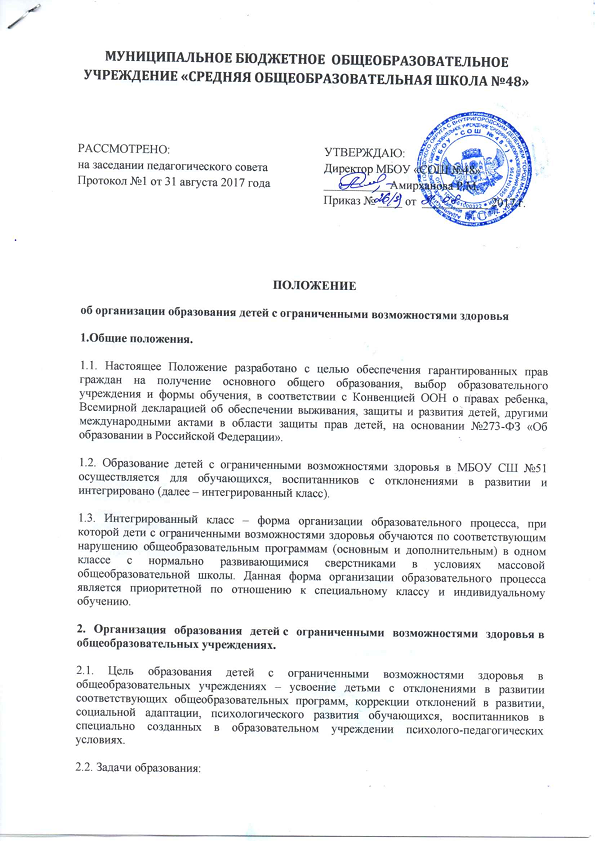 